	FORMULÁRIO PARA LICENCIAMENTO DE SUPRESSÃO / PODA DE ÁRVORES ISOLADAS EM ÁREA URBANASão Vendelino, ______de _______de 20__Ao Sr.  Secretário do Meio AmbienteEu_____________________________________________CPF/CNPJ:__________________________Residente na Rua________________________________________________________nº___________Bairro __________________________,fone ________________ , E-mail __________________ _________________________venho requerer a poda( )/ corte (  ) de _______  árvore(s), da espécie________________________________________________ localizada (s) na Rua ___________________________________________________________________nº_______bairro__________________________________________ ; pelos seguintes motivos: ____________________________________________________________________________________________________________________________________________________________________ A árvore está localizada: ( ) Dentro do pátio  ou  ( ) na calçada, Se na Calçada, a execução do manejo se dará:( ) pelo requerente com recursos ou meios próprios( ) conforme cronograma da Prefeitura *O não preenchimento de todas as informações pode acarretar no indeferimento da solicitação.* Documentações complementares poderão ser solicitadas a critério da SMA.Assinatura:_________________________________________________________________________Anexos:Pedidos de corte de árvore dentro do pátio:- Somente poderá requerer o proprietário do imóvel, mediante apresentação de cópia do RG e cópia da matrícula atualizada do imóvel;- Anexar uma declaração do destino do resíduo vegetal gerado pela corte da (s) árvore (s). Lembre-se sempre:Quando a poda é recomendada:a- quando  a árvore apresenta obstáculo para a rede elétrica, postes,placas, marquises,luminárias,semáforos,etc.b-quando apresenta obstáculo à viabilidade no trânsito;c-quando atrapalha o tráfego de veículo e pedestres;d- para eliminar ramos secos, doentes ou atacados por pragas;e- podas emergenciais : quando ramos apresentam riscos de causar danos.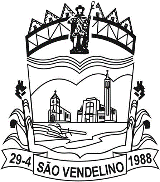 DIRETRIZES PARA ELABORAÇÃO DE PLANO DE GERENCIAMENTO DE RESÍDUOS SÓLIDOS PGRSMUNICÍPIO DE SÃO VENDELINOEstado do Rio Grande do Sul